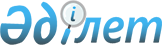 Бесарық ауылдық округінің 2019–2021 жылдарға арналған бюджеті туралы
					
			Мерзімі біткен
			
			
		
					Қызылорда облысы Сырдария аудандық мәслихатының 2018 жылғы 26 желтоқсандағы № 265 шешімі. Қызылорда облысының Әділет департаментінде 2018 жылғы 27 желтоқсанда № 6592 болып тіркелді. Мерзімі біткендіктен қолданыс тоқтатылды
      "Қазақстан Республикасының Бюджет кодексi" Қазақстан Республикасының 2008 жылғы 4 желтоқсандағы Кодексiнің 75-бабына және "Қазақстан Республикасындағы жергiлiктi мемлекеттiк басқару және өзiн-өзi басқару туралы" Қазақстан Республикасының 2001 жылғы 23 қаңтардағы Заңының 6-бабының 1-тармағының 1) тармақшасына сәйкес Сырдария аудандық мәслихаты ШЕШІМ ҚАБЫЛДАДЫ:
      1. 2019 - 2021 жылдарға арналған Бесарық ауылдық округінің бюджеті тиісінше 1, 2, 3-қосымшаларға сәйкес, оның ішінде 2019 жылға мынадай көлемдерде бекітілсін:
      1) кірістер – 98156, 9 мың теңге, оның ішінде:
      салықтық түсімдер – 3645 мың теңге;
      трансферттер түсімдері – 94511, 9 мың теңге;
      2) шығындар – 99509, 6 мың теңге;
      3) таза бюджеттік кредиттеу – 0;
      бюджеттік кредиттер – 0;
      бюджеттік кредиттерді өтеу – 0;
      4) қаржы активтерімен жасалатын операциялар бойынша сальдо – 0;
      қаржы активтерін сатып алу – 0;
      мемлекеттің қаржы активтерін сатудан түсетін түсімдер - 0;
      5) бюджет тапшылығы (профициті) – - 1349, 7 мың теңге;
      6) бюджет тапшылығын қаржыландыру (профицитті пайдалану) – 1349, 7 мың теңге;
      қарыздар түсімі – 0;
      қарыздарды өтеу – 0;
      бюджет қаражаттарының пайдаланылатын қалдықтары – 1349, 7 мың теңге.
      Ескерту. 1-тармақ жаңа редакцияда - Қызылорда облысы Сырдария аудандық мәслихатының 19.11.2019 № 348 шешімімен (01.01.2019 бастап қолданысқа енгiзiледi).


      2. Аудандық бюджеттен Бесарық ауылдық округінің бюджетіне берілетін субвенциялар көлемі 2019 жылға 76959 мың теңге болып белгіленсін.
      3. Осы шешiм 2019 жылғы 1 қаңтардан бастап қолданысқа енгiзiледi және ресми жариялауға жатады. Бесарық ауылдық округінің 2019 жылға арналған бюджеті
      Ескерту. 1-қосымша жаңа редакцияда - Қызылорда облысы Сырдария аудандық мәслихатының 19.11.2019 № 348 шешімімен (01.01.2019 бастап қолданысқа енгiзiледi). Бесарық ауылдық округінің 2020 жылға арналған бюджеті Бесарық ауылдық округінің 2021 жылға арналған бюджеті
					© 2012. Қазақстан Республикасы Әділет министрлігінің «Қазақстан Республикасының Заңнама және құқықтық ақпарат институты» ШЖҚ РМК
				
      Аудандық мәслихаттың кезектен тыс32 сессиясының төрағасы:

Ж.Ембергенов

      Аудандық мәслихаттың хатшысы: 

Е.Әжікенов
Сырдария аудандық мәслихаттың 2018 жылғы 26 желтоқсандағы №265 шешіміне 1-қосымша
Санаты 
Санаты 
Санаты 
Санаты 
Сомасы, мың теңге
Сыныбы 
Сыныбы 
Сыныбы 
Сомасы, мың теңге
Кіші сыныбы 
Кіші сыныбы 
Сомасы, мың теңге
Атауы
Сомасы, мың теңге
1. КІРІСТЕР 
98156, 9
1
Салықтық түсімдер
3645
01
Табыс салығы
992
2
Жеке табыс салығы
992
04
Меншікке салынатын салықтар
2653
1
Мүлікке салынатын салықтар
16
3
Жер салығы
110
4
Көлік кұралдарына салынатын cалық
2527
4
Трансферттер түсімі
94511, 9
02
Мемлекеттiк басқарудың жоғары тұрған органдарынан түсетiн трансферттер
94511, 9
3
Аудандардың (облыстық маңызы бар қаланың) бюджетінен трансферттер
94511, 9
Функционалдық топ 
Функционалдық топ 
Функционалдық топ 
Функционалдық топ 
Бюджеттік бағдарламалардың әкiмшiсi
Бюджеттік бағдарламалардың әкiмшiсi
Бюджеттік бағдарламалардың әкiмшiсi
Бағдарлама
Бағдарлама
Атауы
2. ШЫҒЫНДАР
99509, 6 
01
Жалпы сипаттағы мемлекеттiк қызметтер
27506, 4
124
Аудандық маңызы бар қала, ауыл, кент, ауылдық округ әкімінің аппараты
27506, 4
001
Аудандық маңызы бар қала, ауыл, кент, ауылдық округ әкімінің қызметін қамтамасыз ету жөніндегі қызметтер
21173, 4
022
Мемлекеттік органның күрделі шығыстары
6333
04
Бiлiм беру
49234
124
Аудандық маңызы бар қала, ауыл, кент, ауылдық округ әкімінің аппараты
49234
004
Мектепке дейінгі тәрбиелеу және оқыту және мектепке дейінгі тәрбиелеу және оқыту ұйымдарында медициналық қызмет көрсетуді ұйымдастыру
49234
06
Әлеуметтiк көмек және әлеуметтiк қамсыздандыру
3111
124
Аудандық маңызы бар қала, ауыл, кент, ауылдық округ әкімінің аппараты
3111
003
Мұқтаж азаматтарға үйде әлеуметтік көмек көрсету
3111
07
Тұрғын үй – коммуналдық шаруашылық
3492, 3
124
Аудандық маңызы бар қала, ауыл, кент, ауылдық округ әкімінің аппараты
3492, 3
008
Елді мекендердегі көшелерді жарықтандыру
2392, 3
009
Елді мекендердің санитариясын қамтамасыз ету
400
011
Елді мекендерді абаттандыру мен көгалдандыру
700
08
Мәдениет, спорт, туризм және ақпараттық кеңістiк
16162, 9
124
Аудандық маңызы бар қала, ауыл, кент, ауылдық округ әкімінің аппараты
16162, 9
006
Жергілікті деңгейде мәдени-демалыс жұмысын қолдау
16062, 9
028
Жергілікті деңгейде дене шынықтыру-сауықтыру және спорттық іс-шараларды өткізу
100
5. Бюджет тапшылығы (профициті)
-1349, 7
6. Бюджет тапшылығын қаржыландыру (профицитін пайдалану)
1349, 7
8
Бюджет қаражаттарының пайдаланылатын қалдықтары
1349, 7
01
Бюджет қаражаты қалдықтары
1349, 7
1
Бюджет қаражатының бос қалдықтары
1349, 7Сырдария аудандық мәслихаттың 2018 жылғы 26 желтоқсандағы №265 шешіміне 2-қосымша
Санаты 
Санаты 
Санаты 
Санаты 
Сомасы, мың теңге
Сыныбы 
Сыныбы 
Сыныбы 
Сомасы, мың теңге
Кіші сыныбы 
Кіші сыныбы 
Сомасы, мың теңге
Атауы
Сомасы, мың теңге
1. КІРІСТЕР 
81022
1
Салықтық түсімдер
1452
01
Табыс салығы
213
2
Жеке табыс салығы
213
04
Меншікке салынатын салықтар
1239
1
Мүлікке салынатын салықтар
26
3
Жер салығы
167
4
Көлік кұралдарына салынатын салық
1046
2
Салықтық емес түсiмдер
22
01
Мемлекеттік меншіктен түсетін кірістер
22
5
Мемлекет меншігіндегі мүлікті жалға беруден түсетін кірістер
22
4
Трансферттер түсімі
79548
02
Мемлекеттiк басқарудың жоғары тұрған органдарынан түсетiн трансферттер
79548
3
Аудандардың (облыстық маңызы бар қаланың) бюджетінен трансферттер
79548
Функционалдық топ 
Функционалдық топ 
Функционалдық топ 
Функционалдық топ 
Бюджеттік бағдарламалардың әкiмшiсi
Бюджеттік бағдарламалардың әкiмшiсi
Бюджеттік бағдарламалардың әкiмшiсi
Бағдарлама
Бағдарлама
Атауы
2. ШЫҒЫНДАР
81022
01
Жалпы сипаттағы мемлекеттiк қызметтер
18677
124
Аудандық маңызы бар қала, ауыл, кент, ауылдық округ әкімінің аппараты
18677
001
Аудандық маңызы бар қала, ауыл, кент, ауылдық округ әкімінің қызметін қамтамасыз ету жөніндегі қызметтер
18677
04
Бiлiм беру
41456
124
Аудандық маңызы бар қала, ауыл, кент, ауылдық округ әкімінің аппараты
41456
004
Мектепке дейінгі тәрбиелеу және оқыту және мектепке дейінгі тәрбиелеу және оқыту ұйымдарында медициналық қызмет көрсетуді ұйымдастыру
41456
06
Әлеуметтiк көмек және әлеуметтiк қамсыздандыру
3009
124
Аудандық маңызы бар қала, ауыл, кент, ауылдық округ әкімінің аппараты
3009
003
Мұқтаж азаматтарға үйде әлеуметтік көмек көрсету
3009
07
Тұрғын үй - коммуналдық шаруашылық
4221
124
Аудандық маңызы бар қала, ауыл, кент, ауылдық округ әкімінің аппараты
4221
008
Елді мекендердегі көшелерді жарықтандыру
3001
009
Елді мекендердің санитариясын қамтамасыз ету
412
011
Елді мекендерді абаттандыру мен көгалдандыру
808
08
Мәдениет, спорт, туризм және ақпараттық кеңістiк
13659
124
Аудандық маңызы бар қала, ауыл, кент, ауылдық округ әкімінің аппараты
13659
006
Жергілікті деңгейде мәдени-демалыс жұмысын қолдау
13556
028
Жергілікті деңгейде дене шынықтыру-сауықтыру және спорттық іс-шараларды өткізу
103Сырдария аудандық мәслихаттың 2018 жылғы 26 желтоқсандағы №265 шешіміне 3-қосымша
Санаты 
Санаты 
Санаты 
Санаты 
Сомасы, мың теңге
Сыныбы 
Сыныбы 
Сыныбы 
Сомасы, мың теңге
Кіші сыныбы 
Кіші сыныбы 
Сомасы, мың теңге
Атауы
Сомасы, мың теңге
1. КІРІСТЕР 
83452
1
Салықтық түсімдер
1495
01
Табыс салығы
219
2
Жеке табыс салығы
219
04
Меншікке салынатын салықтар
1276
1
Мүлікке салынатын салықтар
27
3
Жер салығы
172
4
Көлік кұралдарына салынатын салық
1077
2
Салықтық емес түсiмдер
23
01
Мемлекеттік меншіктен түсетін кірістер
23
5
Мемлекет меншігіндегі мүлікті жалға беруден түсетін кірістер
23
4
Трансферттер түсімі
81934
02
Мемлекеттiк басқарудың жоғары тұрған органдарынан түсетiн трансферттер
81934
3
Аудандардың (облыстық маңызы бар қаланың) бюджетінен трансферттер
81934
Функционалдық топ 
Функционалдық топ 
Функционалдық топ 
Функционалдық топ 
Бюджеттік бағдарламалардың әкiмшiсi
Бюджеттік бағдарламалардың әкiмшiсi
Бюджеттік бағдарламалардың әкiмшiсi
Бағдарлама
Бағдарлама
Атауы
2. ШЫҒЫНДАР
83452
01
Жалпы сипаттағы мемлекеттiк қызметтер
19237
124
Аудандық маңызы бар қала, ауыл, кент, ауылдық округ әкімінің аппараты
19237
001
Аудандық маңызы бар қала, ауыл, кент, ауылдық округ әкімінің қызметін қамтамасыз ету жөніндегі қызметтер
19237
04
Бiлiм беру
42700
124
Аудандық маңызы бар қала, ауыл, кент, ауылдық округ әкімінің аппараты
42700
004
Мектепке дейінгі тәрбиелеу және оқыту және мектепке дейінгі тәрбиелеу және оқыту ұйымдарында медициналық қызмет көрсетуді ұйымдастыру
42700
06
Әлеуметтiк көмек және әлеуметтiк қамсыздандыру
3099
124
Аудандық маңызы бар қала, ауыл, кент, ауылдық округ әкімінің аппараты
3099
003
Мұқтаж азаматтарға үйде әлеуметтік көмек көрсету
3099
07
Тұрғын үй - коммуналдық шаруашылық
4347
124
Аудандық маңызы бар қала, ауыл, кент, ауылдық округ әкімінің аппараты
4347
008
Елді мекендердегі көшелерді жарықтандыру
3091
009
Елді мекендердің санитариясын қамтамасыз ету
424
011
Елді мекендерді абаттандыру мен көгалдандыру
832
08
Мәдениет, спорт, туризм және ақпараттық кеңістiк
14069
124
Аудандық маңызы бар қала, ауыл, кент, ауылдық округ әкімінің аппараты
14069
006
Жергілікті деңгейде мәдени-демалыс жұмысын қолдау
13963
028
Жергілікті деңгейде дене шынықтыру-сауықтыру және спорттық іс-шараларды өткізу
106